Škofja Loka, 2. julij 2020 Številka:  95-01/20ZAPISNIKskupščine Združenja borcev za vrednote NOB Škofja Loka ki je bila dne 2. julija 2020 v večnamenskem prostoru Osnovne šole Škofja Loka-Mesto, Šolska ulica 1.Opomba: Skladno z ukrepi NIJZ smo imeli v šoli po celotnem večnamenskem prostoru razporejene mize in okrog vsake 3 stole, kar je omogočalo zadostno razdaljo med udeleženci. Vstop v šolo in prisotnost na skupščini je bila dovoljena le z maskami. Prisotni: Delegati: Prezel Jože in Nastran Leopold, KO Češnjica; France Jelenc, KO Dražgoše; Dušan Linke, Franc Pintar in Milena Kejžar, KO Gorenja vas-Poljane; Dušan Hafner, KO Selca; Srečo Rovšek, Vesna Harej, Nada Somrak in Lojze Tomaževič, KO Stara Loka-Podlubnik; Maruša Mohorič, Janez Demšar in Miloš Primožič, KO Škofja Loka-mesto; Nevenka Mandič in Ivan Kokalj, KO Trata, Blaž Vrhunc, KO Zali Log, Peter Gortnar in Rašid Muminović, KO Železniki; Boris Markelj, Branko Božič, Irena Filipič, KO Žiri.Člani izvršnega odbora in nadzornega odbora: Štefan Kalamar, Janez Demšar, Ivan Albreht, Slavko Somrak, Milena Sitar, Pavel Jereb, Jože Peternel, Franc Franko in Viktor Zadnik.Ostali: Dragica Linke, Boris Benedičič, Nataša Fabjan Tomaževič, Janez Franko, Olga Franko in Marjana Jugovec.Opravičeno odsotni: France Benedik, Janez Jelenc, Zdenka Šušteršič in Rudi Zadnik.Sejo je s pozdravom začel podpredsednik Viktor Zadnik in predlagal naslednji dnevni red:Sprejem poslovnika o načinu dela skupščine Izvolitev organov skupščinePoročila o delovanju Združenja borcev za vrednote NOB Škofja Loka za leto 2019Finančno poročilo za leto 2019Poročilo nadzornega odboraPoročilo verifikacijske komisijeRazprava na podana poročilaSprejem sklepov v zvezi s podanimi poročili Sprejem novega statuta Razrešitev predsednika in podpredsednika Izvolitev predsednika in podpredsednika združenja ter članov izvršnega odbora in članov častnega razsodišča združenjaSprejem programskih usmeritevZaključki skupščineSklep 1: Predlog dnevnega reda je bil soglasno sprejetK 1. točkiPodpredsednik je predlagal sprejem Poslovnika o načinu dela skupščine, ki so ga delegati prejeli skupaj z vabilom. Posebej je predlagal, da v skladu z 2. in 3. členom pravilnika skupščina sklepe sprejema z javnim glasovanjem, in da v skladu z 12. členom pravilnika skupščina izvede javne volitve. Glasovanje bo potekalo s priloženimi kartončki, ZA je kartonček rdeče barve, PROTI pa kartonček bele barve. Sklep 2: Soglasno je bil sprejet Poslovnik o načinu dela skupščine Združenja borcev za vrednote NOB Škofja Loka v predloženem besedilu (priloga k zapisniku).Sklep 3: Soglasno je bil sprejet predlog, da skupščina glasuje in voli javno. K 2. točkiPodpredsednik Viktor Zadnik je predlagal izvolitev delovnega predsedstva, predsednika in dva člana: Nada Somrak (KO Stara Loka-Podlubnik)		delovna predsednicaIrena Filipič (OO Žiri)					članicaPeter Gortnar (KO Železniki)				članSklep 4: Predlog za člane delovnega predsedstva je bil soglasno sprejet. Delovno predsedstvo je zasedlo svoja mesta, delovna predsednica se je zahvalila za zaupanje in predlagala še naslednje organe skupščine v sestavi:Verifikacijska komisija:Blaž Vrhunc (KO Zali Log) 				predsednik	Dragice Linke	(OO Gorenja vas-Poljane)		članicaNevenka Mandič (KO Trata)				članica						Volilna komisija:Pavle Jereb (OO Gorenja vas)			predsednikMilena Kejžar (OO Gorenja vas)			članicaJanez Franko (KO Škofja Loka-mesto)		članZapisnikarica:Marjana JugovecOveritelja zapisnika:Franko Franc (KO Škofja Loka-mesto)Srečo Rovšek (KO Stara Loka-Podlubnik)Sklep 5: Predlog za člane organov skupščine je bil soglasno sprejet. K 3., 4. in 5. točkiKer so bila Poročilo o delovanju Združenja borcev za vrednote NOB Škofja Loka za leto 2019, Finančno poročilo za leto 2019 in Poročilo nadzornega odbora pisno posredovana vabljenim skupaj z vabilom ter obravnavana že preko korespondenčne seje, je delovna predsednica skupščini predlagala, da skladno s Poslovnikom o delu skupščine združenja ponovno podajanje posameznih poročil ni potrebno.Sklep 6: Predlog o skupni obravnavi 3., 4. in 5. točk je bil soglasno sprejet.Gradiva so priloga k zapisniku.K 6. točkiDelovna predsednica je povabila predsednika verifikacijske komisije Blaža Vrhunca, da poda poročilo o udeležbi delegatov. Na skupščino je bilo vabljenih 27 delegatov krajevnih organizacij in občinskih organizacij Žiri in Gorenja vas-Poljane. Sklep 7: Verifikacijska komisija je na podlagi prejetih pooblastil ugotovila, da je na skupščini prisotnih 21 delegatov oziroma 74 % vseh vabljenih delegatov. Glede na 30. člen Statuta Združenja borcev za vrednote NOB Škofja Loka, ki določa, da je skupščina sklepčna, če je navzoča najmanj polovica delegatov, je verifikacijska komisija potrdila sklepčnost skupščine in podala ugotovitev, da le ta lahko glede na prisotnost nadaljuje z delom. K 7. točkiDelovna predsednica je odprla razpravo na podana poročila in ob tem opozorila, da imajo pravico do razprave vsi prisotni.  Franc Jelenc, KO Dražgoše, se je oglasil glede preteklih pobud o prodaji brunarice v Dražgošah, s katero se v krajevni organizaciji ne strinjajo. Izrazil je željo, da se o vseh podobnih pogovorih obvesti tudi krajevno organizacijo kot matično organizacijo. Viktor Zadnik je zavrnil očitke glede prordaje in povedal, da je pogodba z najemnikom podaljšana za 10 let, v času epidemije mu ni bila zaračunana najemnina, pripravlja se posodobitev muzejske zbirke.  Boris Markelj, KO Žiri, je poročal o obnovi spominske plošče na Pretovču, za katero so pridobili novo lokacijo in obnovi spomenika na Mršaku. Vzdrževanje spominskih obeležij naj se vključi v zapisnik skupščine.  K 8. točkiDelovna predsednica je oblikovala sklepe v zvezi s podanimi poročili in jih dala na glasovanje. Še enkrat je opozorila prisotne, da glasujejo samo delegati s pooblastili.Sklep 8: Poročilo o delovanju Združenja borcev za vrednote NOB Škofja Loka za leto 2019, organizacijsko poročilo, finančno poročilo za leto 2019 ter poročilo nadzornega odbora so bili soglasno sprejeti. K 9. točkiMarjana Jugovec je povedala, da je 14. aprila 2018 začel veljati nov Zakon o nevladnih organizacijah po katerem mora vsako združenja zase pridobiti status nevladne organizacije, ki deluje v javnem interesu na področju veteranov. Do takrat je za nas kot kolektivne člane Zveze združenj borcev za vrednote NOB Slovenije pri uveljavljanju pravic zadostovala odločba, s katero je bil Zvezi podeljen status društva, ki po svojih organih in službah, deluje v javnem interesu na področju vojnih veteranov in vojnih grobišč na področju žrtev vojnega nasilja. Dodatno smo se v zadnjem času zaradi pomanjkljivosti našega Statuta soočili s številnimi težavami, zato smo za nemoteno delovanje združenja v prihodnje vanj vnesli popravke, ki smo jih predhodno obravnavali že s predsedniki občinskih organizacij in na izvršnem odboru. Vabljeni na skupščino so lektoriran čistopis prejeli v gradivu skupaj z vabilom.  V nadaljevanju je pojasnila, da je ena izmed večjih sprememb ukinitev občinskih organizacij – koordinacij, občinski organizaciji Žiri in Gorenja vas-Poljane pa se preimenujeta v krajevni organizaciji in skupaj z ostalimi krajevnimi organizacijami predstavljata metodo dela združenja, organizirano po teritorialnem principu. V roku enega leta po sprejetju novega statuta bomo pripravili pravilnik o delovanju krajevnih organizacij, v katerem bo podrobneje opredeljeno njihovo enotno delovanje. V povezavi s tem se je spremenil tudi člen o sestavi izvršnega odbora. Izvrši odbor bi bil še vedno sestavljen iz 15 članov, in sicer predsednika, podpredsednika ali dveh podpredsednikov in članov, ki bi jih izvolila skupščina. Kriterij za slednje pa bi določil izvršni odbor glede na število članov v posamezni krajevni organizaciji. Za disciplinske postopke na prvi stopnji smo v statut uvedli častno razsodišče, za volitve predsednika, podpredsednika ter članov izvršnega in nadzornega odbora ter častnega razsodišča pa smo v statut vpeljali kandidacijsko komisijo. V statut smo vnesli tudi, da pri združenju deluje Organizacijski komite za prireditve po stezah partizanske Jelovice in je odgovoren za spominsko prireditev ob obletnici dražgoške bitke ter Klub brigadirjev MDB Škofja Loka, ki vsako leto jeseni s čistilno akcijo poskrbi za vzdrževanje in čiščenje naših spomenikov. Delovna predsednica je odprla razpravo. Viktor Zadnik je dodatno poudaril, da je izvršni odbor res temeljito pregledal statut in menil, da so vse vpeljane spremembe smiselne in nujno potrebne, da bo naše delovanje pravno formalno potekalo nemoteno. Boris Markelj, KO Žiri, je predlagal, da upravni enoti napišemo pismo, saj se je potrebno v življenju tudi prilagajati in je vse stvar kompromisa. Vikor Zadnik je dodal, da smo na pobudo enega izmed članov, ki nam je posredoval Navodila o oddaji letnih poročil društev na AJPES do 31.5.2020, podali pritožbo na Upravno enoto v Škofji Loki, vendar pri tem nismo bili uspešni.Po zaključeni razpravi je bil soglasno sprejet:Sklep 9: Skupščina združenja soglasno sprejema nov Statut Združenja borcev za vrednote NOB Škofja Loka. Statut je priloga k zapisniku.K 10. točkiDelovna predsednica je povedala, da je z mesta predsednika občinske organizacije Železniki iz zdravstvenih razlogov odstopil Viktor Potočnik, z mesta predsednice občinske organizacije Žiri pa Vilma Mazzini, prav tako iz zdravstvenih razlogov. Odstopno izjavo je podal tudi član krajevne organizacije Škofja Loka-mesto Jure Žakelj, že prej pa, predsednik združenja Štefan Kalamar. Predlagala je, da se glede na nastalo situacijo razrešijo:Predsednik: Štefan KalamarPodpredsednik: Viktor Zadnik Člani izvršnega odbora: Viktor Potočnik, Vilma Mazzini, Jure ŽakeljDelovna predsednica se je v imenu vseh prisotnih predlaganim za razrešitev zahvalila za opravljeno delo in dala razrešnico v razpravo. Ivan Kokalj je predlagal Štefana Kalamarja za častnega predsednika združenja. Delovna predsednica je prisotne seznanila, da statut ne predvideva častnega predsednika, samo častnega člana. Po razpravi je bilo soglasno sprejet: Sklep 10: Soglasno so bili razrešeni:	predsednik: Štefan Kalamar; podpredsednik: Viktor Zadnik in člani izvršnega odbora: Viktor Potočnik, Vilma Mazzini, Jure Žakelj.Sklep 11: Štefana Kalamarja, dosedanjega predsednika, se imenuje za častnega člana združenja. K 11. točkiDelovna predsednica je povabila predsednika kandidacijske komisije Pavleta Jereba, da poda predlog kandidatov za predsednika, podpredsednika, člane izvršnega odbora in častnega razsodišča. Pavle Jereb je povedal, da je kandidacijska komisija pregledala vse vloge, ki so prispele v roku, določnem za izbor kandidatov za predsednika, podpredsednika, člane izvršnega odbora in častnega razsodišča. Skupno je iz krajevnih organizacij prispelo 5 zaprtih kuvert, v njih je bilo 9 predlogov. Od tega je bil 1 predlog za predsednika združenja, 1 predlog za podpredsednico združenja, 4 predlogi za člane izvršnega odbora in 3 predlogi za člane častnega razsodišča združenja. Na podlagi prejetih predlogov je kandidacijska komisija pripravila kandidatno listo za predsednika, podpredsednika, člane izvršnega odbora in člane častnega razsodišča:Predlogi:Predsednik: Viktor ZadnikPodpredsednica: Milena SitarČlani izvršnega odbora: Ivan AlbrehtJanez DemšarFranci Lušina Jurij TrnovecČlani častnega razsodišča:Meta BertonceljOlga FrankoDanica PintarSkupščina se je z javnim glasovanjem odločila za javne volitve.V nadaljevanju je delovna predsednica dala kandidatno listo v razpravo. Ker ni bilo razprave, je bil soglasno sprejet:Sklep 12: Kandidatna lista za organe Združenja borcev za vrednote NOB Škofja Loka je bila soglasno sprejeta.Delovna predsednica je pozvala volilno komisijo, da prične z volitvami in ponovila, da se volitve izvedejo s priloženimi kartončki, in sicer ločeno za predsednika, podpredsednika, člane izvršnega odbora in častnega razsodišča. ZA je kartonček rdeče barve, PROTI pa je kartonček bele barve. Volilna komisija v sestavi: Pavle Jereb, predsednik, ter člana Janez Franko in Milena Kejžar, je pričela z volitvami: Za predsednika in zakonitega zastopnika Združenja borcev za vrednote NOB Škofja Loka se predlaga Viktorja Zadnika. Po preštetih glasovih je volilna komisija ugotovila, da je ZA predsednika glasovalo 21 delegatov od vseh 21 prisotnih delegatov. Predsednik volilne komisije je predlagalSklep 13: Za predsednika in zakonitega zastopnika Združenja borcev za vrednote NOB Škofja Loka je bil soglasno z 21 glasovi izvoljen VIKTOR ZADNIK. Za podpredsednico Združenja borcev za vrednote NOB Škofja Loka se predlaga Mileno Sitar. Po preštetih glasovih je volilna komisija ugotovila, da je ZA podpredsednico glasovalo 21 delegatov od vseh 21 prisotnih delegatov. Predsednik volilne komisije je predlagal Sklep 14: Za podpredsednico Združenja borcev za vrednote NOB Škofja Loka je bila soglasno z 21 glasovi ZA izvoljena MILENA SITAR. Za člane izvršnega odbora Združenja borcev za vrednote NOB Škofja Loka se predlaga Ivana Albrehta, Janeza Demšarja, Francija Lušino in Jurija Trnovca. Po preštetih glasovih je volilna komisija ugotovila, da je ZA člane izvršnega odbora glasovalo 20 delegatov od vseh 21 prisotnih delegatov, PROTI pa je glasoval 1 delegat. Predsednik volilne komisije je predlagal Sklep 15: Za člane izvršnega odbora Združenja borcev za vrednote NOB Škofja Loka so bili z 20 glasovi ZA in z 1 glasom PROTI izvoljeni IVAN ALBREHT, JANEZ DEMŠAR, FRANCI LUŠINA IN JURIJ TRNOVEC. Za člane častnega razsodišča Združenja borcev za vrednote NOB Škofja Loka se predlaga Meto Bertoncelj, Olgo Franko in Danico Pintar. Po preštetih glasovih je volilna komisija ugotovila, da je ZA člane častnega razsodišča glasovalo 20 delegatov od vseh 21 prisotnih delegatov, 1 delegat se je glasovanja vzdržal. Predsednik volilne komisije je predlagal Sklep 16: Za članice častnega razsodišča Združenja borcev za vrednote NOB Škofja Loka so bile z 20 glasovi ZA izvoljene: META BERTONCELJ, OLGA FRANKO IN DANICA PINTAR.Delovna predsednica je sprejela poročilo volilne komisije in razglasila naslednji:Sklep 17: Vsi izvoljeni imajo mandat do rednih volitev organov Združenja borcev za vrednote NOB Škofja Loka.Delovna predsednica je povabila novega predsednika združenja k besedi. Viktor Zadnik je pojasnil, da si želi složnosti in enotnosti znotraj združenja. Zahvalil se je vsem, ki že dolga leta skrbijo za spominska obeležja in jih vzdržujejo. Skupaj s škofjeloškim županom bo poskrbel, da se bodo najbolj nujni spomeniki obnavljali še naprej, saj za to obstajajo finančna sredstva v občinskem proračunu. Naša naloga v prihodnje bo le, da bomo naredili prioritetni seznam obeležij, ki so nujna za obnovo. Pri tem nam bo še naprej pomagal Štefan Kalamar. Vsem novim članom v izvršnem odboru je zaželel dobrodošlico in se jim zahvalil za sprejeto kandidaturo. Zahvalil se je Štefanu Kalamarju za opravljeno delo v združenju in mu predal Zahvalo. K 12. točkiViktor Zadnik je kot novi predsednik podal programske usmeritve za delo do leta 2022, ki so jih vabljeni prejeli v gradivu skupaj z vabilom. V letošnjem letu je izredno težko planirati prihodke in odhodke, ker ne vemo kako se bo odvijala situacija v lokalnem okolju in v državi. Delovna predsednica je odprla razpravo na podane programske usmeritve in finančni načrt za leto 2020. Boris Markelj, KO Žiri, se je zavzel, da se moramo potruditi, da se čim več spomenikov vpiše v register nepremične kulturne dediščine, saj se jih tako dodatno zaščiti in lažje pride do sredstev za obnovo.Po razpravi je bil sprejet:Sklep 18: Sprejmejo se programske usmeritve in finančni načrt za leto 2020 Združenja borcev za vrednote NOB Škofja Loka. Sklep 19: Skupščina združenja pooblasti izvršni odbor združenja, da lahko med letom v skladu s finančnimi prihodki usklajuje program dela združenja.K 13. točkiKer ni bilo podanih dodatnih zaključkov s strani udeležencev, se je delovna predsednica zahvalila vsem za udeležbo. Zaključek skupščine ob 18.05.Zapisala:Marjana Jugovec ,l.r.Nada Somrak, delovna predsednica, l.r.Franc Franko, overitelj zapisnika, l.r.Srečko Rovšek, overitelj zapisnika, l.r.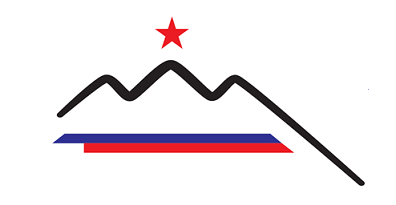 ZDRUŽENJE BORCEV ZA VREDNOTE NOB ŠKOFJA LOKAZDRUŽENJE BORCEV ZA VREDNOTE NOB ŠKOFJA LOKAZDRUŽENJE BORCEV ZA VREDNOTE NOB ŠKOFJA LOKAZDRUŽENJE BORCEV ZA VREDNOTE NOB ŠKOFJA LOKAZDRUŽENJE BORCEV ZA VREDNOTE NOB ŠKOFJA LOKAZDRUŽENJE BORCEV ZA VREDNOTE NOB ŠKOFJA LOKAKIDRIČEVA CESTA 1, 4220 ŠKOFJA LOKA,KIDRIČEVA CESTA 1, 4220 ŠKOFJA LOKA,KIDRIČEVA CESTA 1, 4220 ŠKOFJA LOKA,KIDRIČEVA CESTA 1, 4220 ŠKOFJA LOKA,KIDRIČEVA CESTA 1, 4220 ŠKOFJA LOKA,KIDRIČEVA CESTA 1, 4220 ŠKOFJA LOKA,KIDRIČEVA CESTA 1, 4220 ŠKOFJA LOKA, tel., fax.: (04) 512 00 06; tel., fax.: (04) 512 00 06; tel., fax.: (04) 512 00 06; e-mail: zb.skofjaloka@siol.net  e-mail: zb.skofjaloka@siol.net  e-mail: zb.skofjaloka@siol.net  e-mail: zb.skofjaloka@siol.net www.zbnobskofjaloka.weebly.com www.zbnobskofjaloka.weebly.com www.zbnobskofjaloka.weebly.com www.zbnobskofjaloka.weebly.com 